この度はジャパン・アルムナイ・アワード　個人へのエントリーを検討いただきありがとうございます。本応募シートにご記入いただき、以下までメールにてご送付くださいませ。ご不明点などありましたら、同じく以下までお気軽にお知らせください。【ジャパン・アルムナイ・アワード実行委員会・事務局】　japan.alumni.award@hackazouk.com【ジャパン・アルムナイ・アワードの詳細はこちら】 https://alumni-lab.jp/award2023/-------------------------------------------------------------------------------------------------------------------------------■応募者の方の情報について応募者名　　　　：メールアドレス　：所属のアルムナイ組織（企業・団体名）　：記載いただいた内容は、アルムナイ研究所のウェブサイトや表彰式当日の事例紹介として掲載予定です。審査に必要と思われる情報で、掲載不可の情報がありましたら、その旨書き添えていただきますよう、お願いします。-------------------------------------------------------------------------------------------------------------------------------■エントリー内容について対象の□にカーソルをあてて左クリックをしてチェックマーク☑を付けてください。☐自薦☐他薦■エントリー内容1. 取り組み内容やエピソードを自由にご記載ください（1000文字以内）※取り組みやエピソードは複数でも問題ございません2. 1が生まれた背景や想いなどをご記載ください（500文字以内）3. 1が生まれた要因のポイントなどをご記載ください（1000文字以内）4. その他アピールポイントなど、自由にご記載ください以上です。ご記入いただき、ありがとうございました。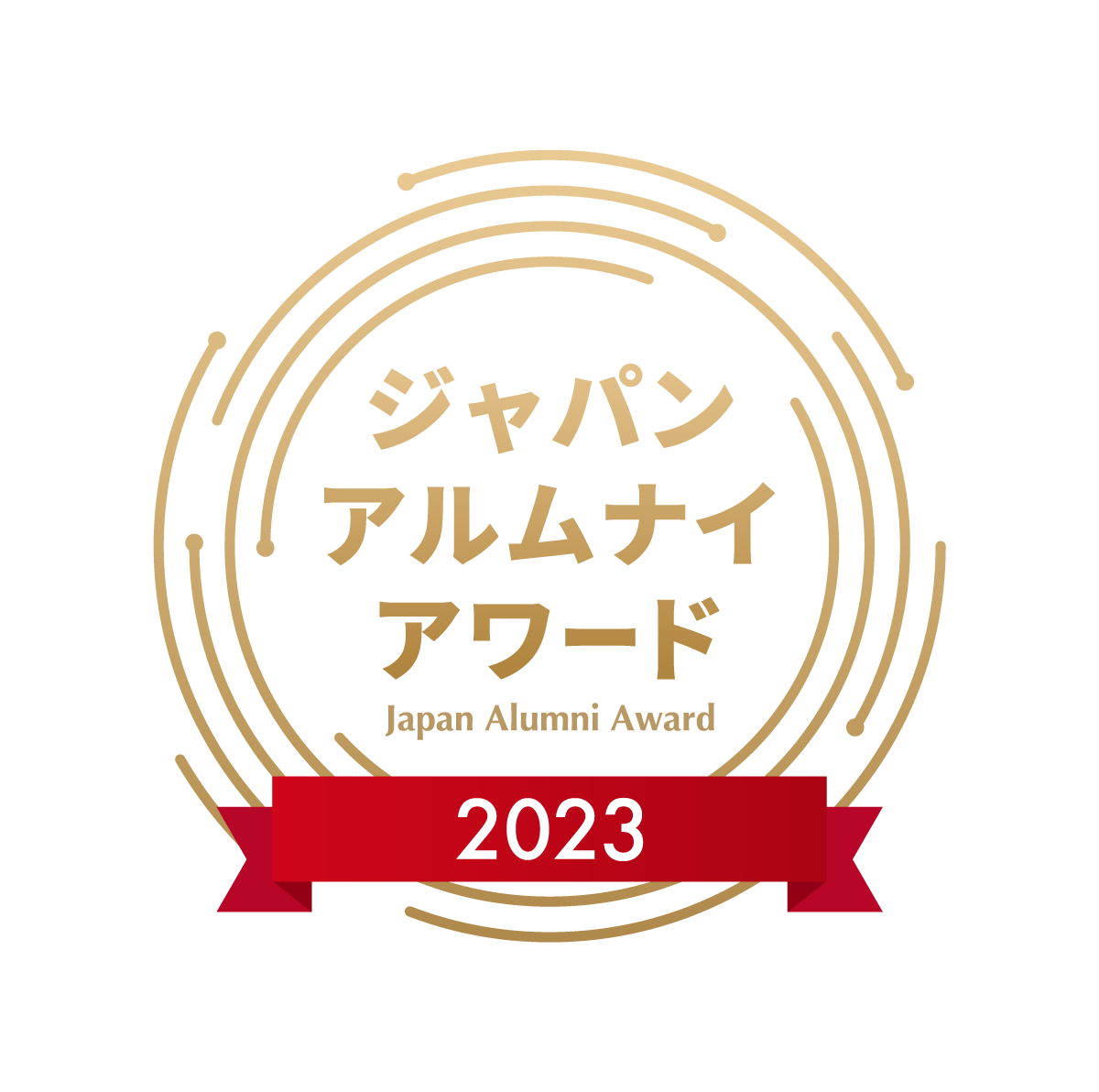 第3回ジャパン・アルムナイ・アワード　応募シート　応募カテゴリー（個人）